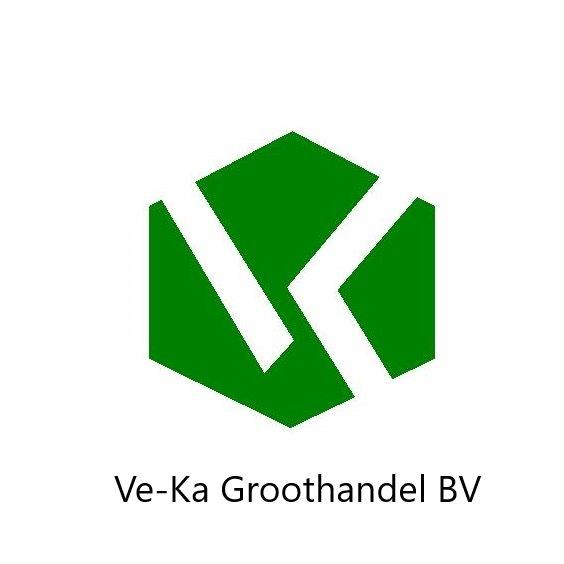 Etiket  GL-2703wax risist.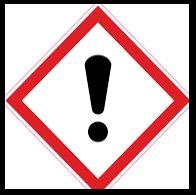 H-317  kan een allergische reactie veroorzakenP-280 Beschermende handschoenen, beschermende kleding dragenP-320/P352 Bij CONTACT MET DE HUID: met veel water wassen.P-363 Verontreinigde kleding wassen alvorens deze opnieuw te gebruiken.P-333?P313 Bij huidirritatie of uitslag arts raadplegen.P-501  De inhoud van de verpakking verwerken volgens de plaatselijke/regionale / nationale/internationale voorschriften.